【诚信宣传】清流县交通运输局开展寄递物流行业诚信宣传活动为推动我县交通运输信用体系建设，营造行业诚信氛围，我局结合交通运输信用体系建设工作实际，于2023年4月25日，组织开展全县寄递物流行业诚信宣传教育活动。活动中，工作人员通过宣传相关法律法规，大力倡导诚信道德规范，围绕“诚信价值观”“加强寄递物流诚信建设”“诚信黑名单”等方面，进一步普及诚信建设相关知识，提升从业人员诚信意识，引导他们在日常经营中讲诚信、重诚信，营造寄递物流行业诚实守信、规范有序的市场环境。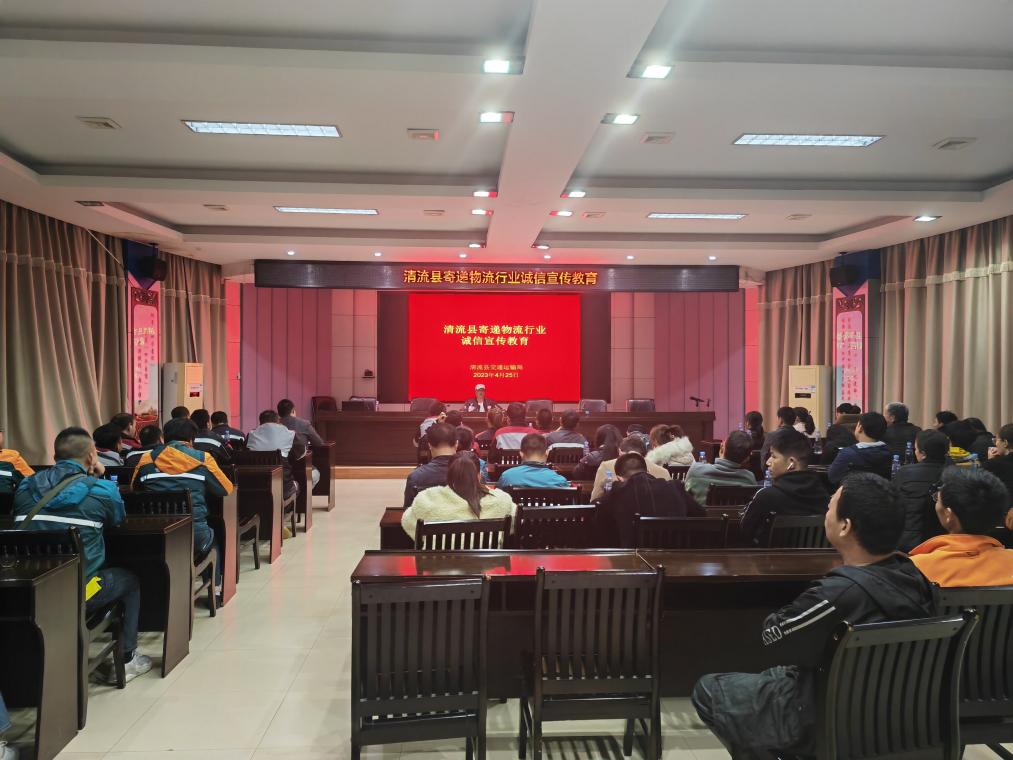 